Dzilth-Na-O-Dith-Hle Community Grant School MODEL of INSTRUCTION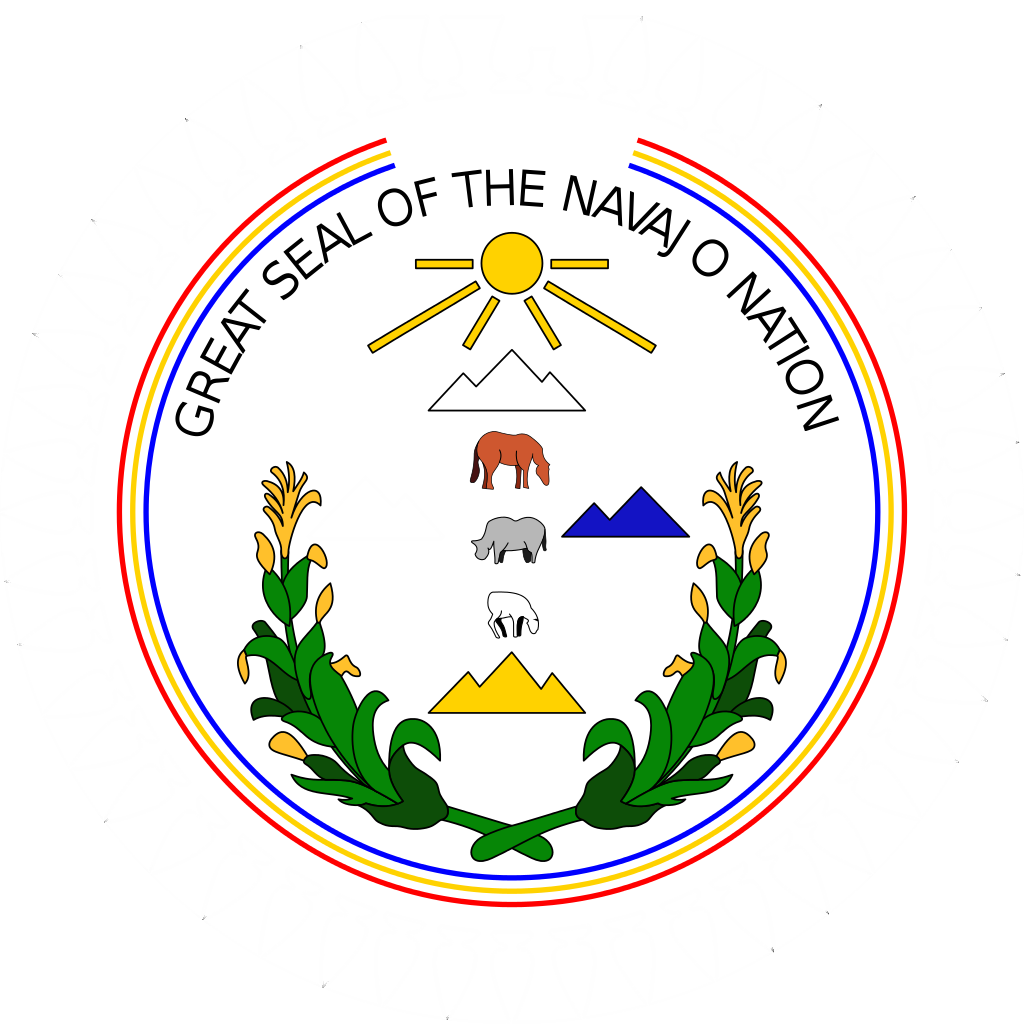 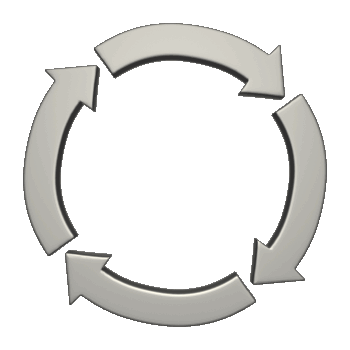 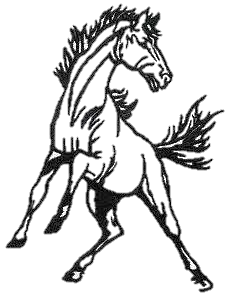 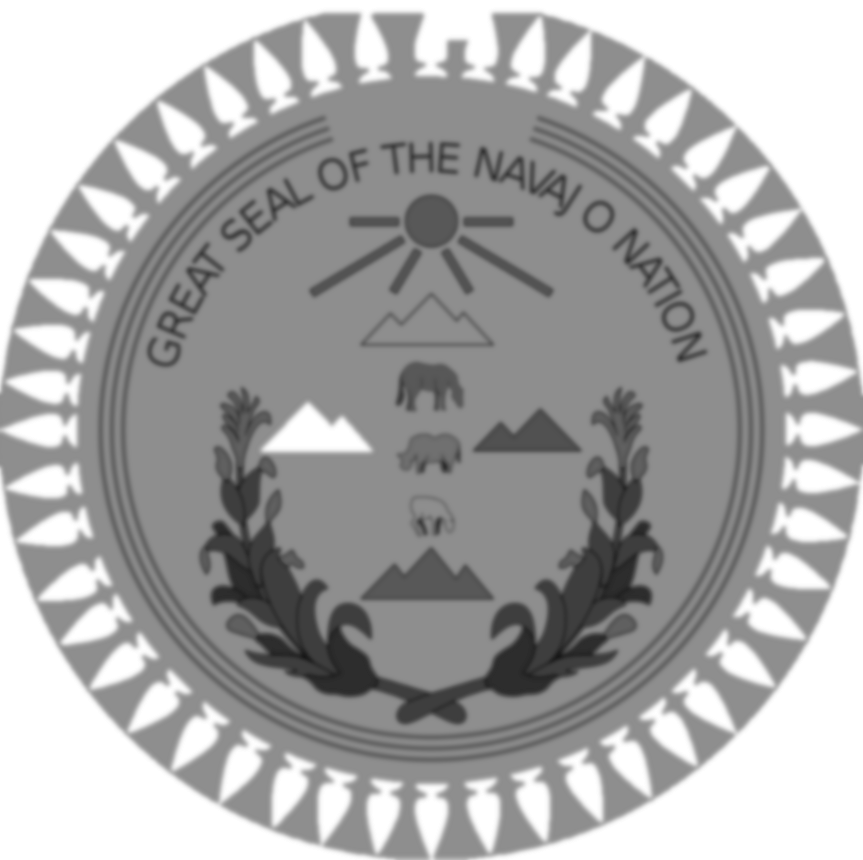 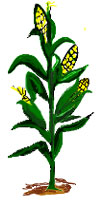 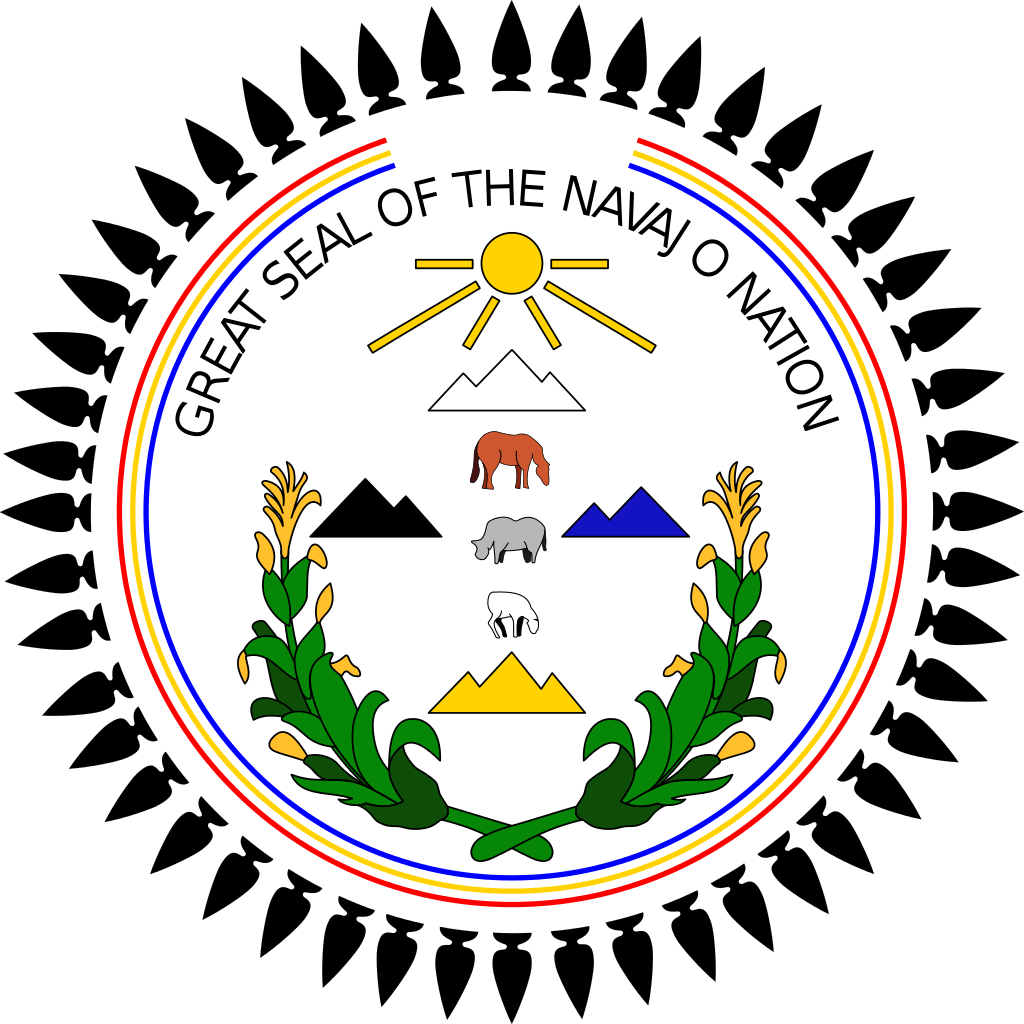 